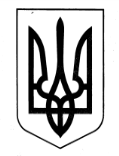 УКРАЇНАБОРІВСЬКА РАЙОННА РАДА ХАРКІВСЬКОЇ ОБЛАСТІБОГУСЛАВСЬКА ЗОШ І-ІІІ СТУПЕНІВНАКАЗ     19.08.2015                                                                                                                                    № 117Про організацію навчально -виховного процесу у 2015/2016 н.р.Відповідно до законів України «Про освіту», «Про дошкільну освіту», «Про загальну середню освіту», «Про позашкільну освіту», листа Міністерства освіти і науки України від 22.05.2015 №1/9-253 «Про структуру 2015/2016 навчального року та навчальні плани загальноосвітніх навчальних закладів», наказу Департаменту науки і освіти Харківської обласної державної адміністрації від 03.08.2015 року № 351,наказу відділу освіти Борівської районної державної адміністрації від 04.08.2015 № 176 «Про підготовку до початку 2015/2016 навчального року в дошкільних, загальноосвітніх, позашкільних навчальних закладах Борівського району», з метою створення належних умов для організованого початку 2015/2016 навчального року в дошкільних, загальноосвітніх, позашкільних, навчальних закладах Борівського району та забезпечення рівного доступу дітей, учнів і молоді до якісної освіти, керуючись статтею 6 Закону України «Про місцеві державні адміністрації», з метою створення належних умов для організованого початку 2015/2016 навчального року та забезпечення рівного доступу дітей, учнів і молоді до якісної освіти НАКАЗУЮ:1. Затвердити таку структуру навчального року в школі:1.1. Провести 1 вересня  свято — Дня знань  о 8 годині 30 хвилин .1.2. Заняття 1 вересня 2015 року розпочати уроком «Хай в серці кожної людини живе любов до України».1.3. Закінчити навчальний рік не пізніше 1 липня.1.4. Навчальний рік поділити на ІІ семестри:                І семестр з 1 вересня по 25 грудня 2015 року,                 ІІ семестр з 11 січня по 27 травня 2016  року 1.5. Протягом навчального року провести канікули у такі терміни:осінні з 16  по 25 жовтня  2015 року, зимові з 26 грудня 2015 року по 10 січня 2016 року,весняні з 08 по 17 квітня  2016 року.1.6. Провести для учнів початкової школи навчальні екскурсії, для учнів 5—8-х класів — навчальну практику під час осінніх та весняних канікул.1.7. Як передбачено статтею 34 Закону України «Про загальну середню освіту», навчальний рік проведенням державної підсумкової атестації випускників початкової (11 – 20 травня), основної (1 – 8 червня) і старшої (20 – 27 травня) школи.    1.8. Вручення документів про освіту буде проведено для випускників 9 класу – 18 червня, 11              класу – 31 травня.   2. Затвердити такий режим роботи школи:Розклад дзвінків у 1 класі:1 урок – 8.30 – 9.05 год.перерва 20 хв.2 урок – 9.25 – 10.00 год.перерва 20 хв3 урок – 10.20 – 10.55 год.перерва 25 хв4 урок – 11.20 – 11.55год.перерва 20 хв.5 урок  - 12.15 - 12.50 год.Розклад дзвінків у 2-4  класах:1 урок – 8.30 – 9.10	год.перерва 10 хв.2 урок - 9.20 -	10.00год.20 хвилин3 урок – 10.20	 - 11.00 год.	20 хвилин4 урок – 11.20 – 12.00 год.	10 хвилин5 урок	- 12.10	- 12.50 год.Розклад дзвінків у 5-11 класах:1 урок – 8.30 – 9.15год. перерва 10 хв. 2 урок – 9.25 – 10.10 год.перерва 20 хв 3 урок – 10.30 – 11.15 год. перерва 20 хв4 урок – 11.35 – 12.20 год. перерва 10хв5 урок – 12.30 – 13.15 год. перерва 10 хв6 урок – 13.25 – 14.10 год.перерва 10 хв7 урок – 14.20 – 15.05 год.Навчальний процес організувати за 5-денним тижневим режимом занять, одна зміна.2.1. Встановити таку тривалість уроків:• у 1 класі — 35 хвилин;• у 2— 4-х класах — 40 хвилин;• у 5—11-х класах — 45 хвилин.3.Закріпити за кабінетами такі класи (перелік додається).4. Усім учителям - предметникам спланувати виконання програм, враховуючи структуру та режим навчального року, а також річний план роботи школи і календарно-тематичні плани з предметів. Календарні плани на І семестр подати на затвердження заступнику директору з навчальної роботи  до 02 вересня, на II семестр — до 10 січня.5. Класним керівникам 1-11 класів спланувати виховну роботу з учнями. Плани роботи на І семестр подати на затвердження заступнику директору з виховної  роботи  до 10 вересня, на II семестр — до 10 січня.6.Логвіненко А.В., заступнику директора з навчальної роботи, Рещиковець В.В., заступнику директора з виховної роботи здійснювати суворий контроль за правильністю організації навчально-виховного процесу та правильністю й своєчасністю внесення записів до класних журналів.7.Забезпечити стовідсоткове охоплення дітей та підлітків шкільного віку навчанням з метою виявлення дітей шкільного віку, не охоплених навчанням, повернення їх до школи.Логвіненко А.В.,Рещиковець В.В.8. Забезпечити своєчасну підготовку до роботи в осінньо-зимовий період.Левінська О.В., Дейний О.Г.9. Організувати з «01» вересня 2015 року безкоштовне харчування учнів та дітей пільгового контингенту.КП «Малятко»Насоненко М.П., Савченко О.М.10. Контроль за виконанням даного наказу залишаю за собою.Директор школи                               Н.В.ТугайЗ наказом ознайомлені:Логвіненко А.В.                                    Рещиковець В.В.Положенкова Н.М.                               Гусєва О.В.Титаренко Н.В.                                     Ісаєва В.В.Винокурова Н.Г.                                   Куриленко Н.Л.Ісаєва Р.Б.                                              Галицький О.О.Ісаєв Ю.П.                                             Корх І.А.Дмитренко Л.М.                                   Літвінов Д.С.Бражнік Л.І.                                          Левінська О.В.Сядриста Т.Ф.                                       Соколова Л.С.Насоненко М.П.                                    Савченко О.М.Дейний О.Г.                                           Разводова І.П.Степанова Н.П.                                     Дегтяр Л.О.Крисало О.В.                                         Федорченко Л.С.Семенюк Н.П.                                                                              Додаток 1  до наказу                                                                                                        по Богуславській ЗОШ І-ІІІ ст.                                                                                 від 19.08.2015  № 117Директор школи                       Н.В.ТугайРежим провітрювання та вологого прибиранняпо Богуславській ЗОШ І-ІІІ ступенівБорівської районної ради Харківської області1. Встановити, що обов’язкове щоденне вологе прибирання класних приміщень, де навчаються учні 1-7 класів, здійснюється силами обслуговуючого персоналу школи, а в 8-11 класах - учнями вищезазначених класів згідно графіків: 2.  Використовувати всі види провітрювання: наскрізне,  однобічне.3.  Класні  кімнати  та кабінети провітрювати  на  перервах,  а рекреації – під час уроків.      Фрамугами  і  кватирками слід користуватися протягом  всього року.4.  До початку занять і після їх закінчення  здійснювати наскрізне   провітрювання         навчальних    приміщень.    Тривалість  наскрізного  провітрювання визначається      погодними умовами згідно з  таблицею.У теплі дні доцільно проводити заняття при відкритих фрамугах та кватирках5.Графік  провітрювання 1-4  класів:6.Графік  провітрювання 5-11 класів:                                                                                Додаток 2  до наказу                                                                                                        по Богуславській ЗОШ І-ІІІ ст.                                                                                 від 19.08.2015  № 117Директор школи                       Н.В.ТугайГРАФІКпроведення прибирання шкільних  приміщень Богуславської загальноосвітньої школи І-ІІІ ступенів      Борівської районної ради Харківської області	                 ЧасКласПрибиральниця10.00 / 13.001 класРазводова І.П.10.00 / 13.002 класФедорченко Л.С.10.00 / 13.003 класКрисало О.В.11.00 / 13.004 класСтепанова Н.П.10.10 / 15.205 класДегтяр Л.О.11.15 / 15.206 класФедорченко Л.С.          11.15 / 15.207 класКрисало О.В.Температура повітря   вулиці в градусах ЦельсіяТривалість провітрювання приміщень (хв.)Тривалість провітрювання приміщень (хв.)на малихперервахна великих перервах та між змінамивід +100 до +604 - 1025 - 35від +50 до 003 - 720 - 30від 00 до -502 - 515 - 25від -50 до -1001 - 310 - 15нижче -1001 - 1,55 - 10Час провітрюванняВид провітрювання8 годнаскрізне9 год 10 хводнобічне10 год 00 хводнобічне11 год 00 хводнобічне12 год 00 хводнобічне12 год 50 хвнаскрізнеЧас провітрюванняВид провітрювання8 годнаскрізне9 год 15 хводнобічне10 год 10 хводнобічне11 год 15 хводнобічне12 год 20 хводнобічне13 год 15 хводнобічне14 год 10 хвнаскрізнеНазва приміщенняЧас проведення прибиранняВідповідальний працівникКабінет початкових класів (1 клас)Вологе прибирання - 10.00Основне прибирання - 13.00Разводова І.П.Кабінет початкових класів (2 клас)Вологе прибирання – 10.00Основне прибирання –13.00Федорченко Л.С.Кабінет початкових класів(3 клас)Вологе прибирання - 10.00Основне прибирання –13.00Крисало О.В.Кабінет початкових класів(4 клас)Вологе прибирання -11.00Основне прибирання –13.00Степанова Н.П.Навчальний кабінет  (5 клас)Вологе прибирання – 10.10Основне прибирання –15.20Дегтяр Л.О.Кабінет математики(6 клас)Вологе прибирання -11.15Основне прибирання –15.20Федорченко Л.С.Навчальний кабінет (7 клас)Вологе прибирання – 11.15Основне прибирання –15.20Крисало О.В.Кабінети 8-11 класівВологе прибирання -11.15Основне прибирання –15.20Контролюють класні керівникиКабінет фізикиЩодняКрисало О.В.,Федорченко Л.С.Кабінет хімії та біологіїЩодняРазводова І.П.,Дегтяр Л.О.Кабінет інформатикиЩодняСтепанова Н.П., Крисало О.В.Шкільна бібліотекаПонеділок, середа, п’ятницяКрисало О.В.,Разводова І.П.Методичний кабінетЩодняКрисало О.В.,Разводова І.П., Дегтяр Л.О.,Федорченко Л.С.,Степанова Н.ПСпортивний залЩодняКрисало О.В.,Разводова І.П., Дегтяр Л.О.,Федорченко Л.С., СтепановаН.ПАктовий залДвічі на тижденьКрисало О.В.,Разводова І.П., Дегтяр Л.О.,Федорченко Л.С.,Степанова Н.ПШкільна їдальняВологе прибирання     10.2011.35Основне прибирання - 12.30Крисало О.В.,Разводова І.П., ДегтярЛ.О., Федорченко Л.С., СтепановаН.П.Коридор І поверхЩодняКрисало О.В.,Разводова І.П.,Дегтяр Л.О., Федорченко Л.С.,СтепановаН.П.Коридор ІІ поверхЩодняКрисало О.В.,Разводова І.П., Дегтяр Л.О.,Федорченко Л.С., СтепановаН.П.Історична кімнатаОдин раз на тижденьКрисало О.В.,Федорченко Л.С.Екологічний залЩодняРазводова І.П.,Дегтяр Л.О.Кабінет Захисту ВітчизниЩодняСтепанова Н.П., Крисало О.В.ТуалетиЩодняКрисало О.В.,Разводова І.П., ДегтярЛ.О., Федорченко Л.С., СтепановаН.П.